Communion Bible VersesJesus said, "I am the bread of life. Whoever comes to Me will never go hungry, whoever believes in Me will never be thirsty." (John 6:35)  I am "the bread that comes down from heaven, which anyone may eat and not die. I am the living bread ... [that gives life to the world **] Whoever eats this bread will live forever. This bread is My flesh, which I will give for the life of the world.” (John 6:50,51)  "I tell you, unless you eat the flesh of the Son of Man and drink His blood, you have no life in you. Whoever eats My flesh and drinks My blood has eternal life, and I will raise them up at the last day. For My flesh is real food and My blood is real drink. Whoever eats My flesh and drinks My blood remains in Me, and I in them. Just as the living Father sent Me and I live because of the Father, so the one who feeds on Me will live because of Me. (John 6:53-57)  For Jesus "was pierced for our transgressions, He was crushed for our iniquities; and the punishment that brought us peace was upon Him, and by His wounds we are healed." (Isaiah 53:5)Everyone ought to examine themselves before they eat of the bread and drink from the cup. For those who eat and drink without discerning the body of Christ eat and drink judgment on themselves.  
(1 Cor.11:28-29)	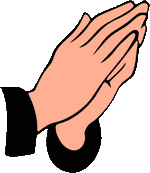 The Lord Jesus, on the night He was betrayed, took the bread, and when He had given thanks, He broke it and said, “This is my body, broken for you; do this in remembrance of Me.”  
(1 Cor. 11:23-24) 	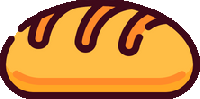 In the same way...He took the cup, saying, “This cup is the New Covenant in My blood; [which is poured out for the forgiveness of sins **] do this...in remembrance of Me.” (1 Cor. 11:25)	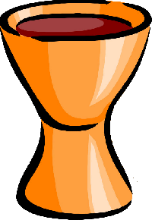 For as often as you eat this bread and drink this cup, you proclaim the Lord’s death until He comes. (1 Cor. 11:23-26)